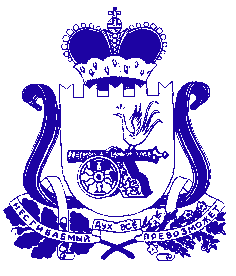 АДМИНИСТРАЦИЯ МУНИЦИПАЛЬНОГО ОБРАЗОВАНИЯ «КРАСНИНСКИЙ РАЙОН»  СМОЛЕНСКОЙ ОБЛАСТИП О С Т А Н О В Л Е Н И Еот 19.08.2021 № 372Об утверждении Положения об Общественном совете по проведению независимой оценки качества условий оказания услуг организациями в сфере культуры муниципального образования «Краснинский район» Смоленской областиВ соответствии с Законом Российской Федерации от 09 октября 1992 года № 3621-1 «Основы законодательства Российской Федерации о культуре», в целях Реализации Федерального закона Российской Федерации от 05 декабря 2017 года № 392-ФЭ «О внесении изменений в отдельные законодательные акты Российской Федерации по вопросам совершенствования проведения независимой оценки качества условии оказания услуг организациями в сфере культуры, охраны здоровья, образования, социального обслуживания и федеральными учреждениями медико-социальной экспертизы», Администрация муниципального образования «Краснинский район» Смоленской области постановляет:1.  Утвердить прилагаемое Положение об Общественном совете по проведению независимой оценки качества условий оказания услуг организациями в сфере культуры муниципального образования «Краснинский район» Смоленской области.2.  Признать утратившим силу Постановление Администрации муниципального образования «Краснинский район» Смоленской области от 13.09.2018 года № 504 «Об утверждении Положения об Общественном совете по проведению независимой оценки качества условий оказания услуг организациями в сфере культуры муниципального образования «Краснинский район» Смоленской области».           3. Контроль за исполнением настоящего постановления возложить на начальника отдела культуры и спорта Администрации муниципального образования «Краснинский район» Смоленской области  Г.Н. Самусеву.Глава муниципального образования «Краснинский район» Смоленской области 						                   С.В. АрхипенковУтвержденопостановлением Администрациимуниципального образования «Краснинский район» Смоленской области от 
от 19.08.2021 № 372ПОЛОЖЕНИЕоб Общественном совете по проведению независимой оценки качества условий оказания услуг организациями в сфере культуры муниципального образования «Краснинский район» Смоленской областиОбщие положенияНастоящее Положение об Общественном совете по проведению независимой оценки качества условий оказания услуг организациями в сфере культуры муниципального образования «Краснинский район» Смоленской области (далее - Положение) определяет компетенцию, порядок формирования и деятельности Общественного совета по проведению независимой оценки качества условий оказания услуг организациями в сфере культуры муниципального образования «Краснинский район» Смоленской области (далее - Общественный совет).Общественный совет является постоянно действующим коллегиальным совещательным органом и работает на общественных началах.Общественный совет в своей деятельности руководствуется Конституцией Российской Федерации, законами и иными нормативными правовыми актами Российской Федерации и Смоленской области, а также настоящим Положением.Решения Общественного совета носят рекомендательный характер.Положение об Общественном совете и вносимые в него изменения утверждаются постановлением Администрации муниципального образования «Краснинский район» Смоленской области (далее - Администрация).Персональный состав Общественного совета утверждается Общественным советом муниципального образования «Краснинский район» Смоленской области.Состав Общественного совета утверждается сроком на три года. Независимая оценка качества условий оказания услуг организациями культуры проводится Общественным советом не чаще чем один раз в год и не реже чем один раз в три года в отношении одной и той же организации. Независимая оценка качества условий оказания услуг организациями культуры предусматривает оценку условий оказания услуг по таким общим критериям, как открытость и доступность информации об организации культуры; комфортность условий предоставления услуг; доброжелательность, вежливость работников организаций культуры; удовлетворенность условиями оказания услуг, а также доступность услуг для инвалидов. Независимая оценка качества условий оказания услуг организациями культуры, осуществляющими создание, исполнение, показ и интерпретацию произведений литературы и искусства, предусматривает оценку условий оказания услуг по таким общим критериям, как открытость и доступность информации об организации культуры, а также доступность услуг для инвалидов.Компетенция Общественного советаОбщественный Совет:определяет перечень организаций культуры, в отношении которых проводится независимая оценка;формирует предложения для разработки технического задания для организации, которая осуществляет сбор и обобщение информации о качестве условий оказания услуг организациями культуры, принимает участие в рассмотрении проектов документации о закупке работ, услуг, а также проектов государственного контракта, заключаемого Администрацией с организацией, которая осуществляет сбор и обобщение информации о качестве условий оказания услуг организациями культуры (далее - оператор);в течение одного месяца со дня получения отчета оператора формирует на его основе результаты независимой оценки качества условий оказания услуг организациями в сфере культуры, разрабатывает предложения по улучшению их деятельности (далее - решение общественного совета);представляет в Администрацию решения Общественного совета.Порядок формирования Общественного советаОбщественный совет формируется в соответствии со статьёй 36.1 Закона Российской Федерации от 9 октября 1992 года № 3612-1 «Основы законодательства Российской Федерации о культуре», Федеральным законом Российской Федерации от 5 декабря 2017 года № 392-Ф3 «О внесении изменений в отдельные законодательные акты Российской Федерации по вопросам совершенствования проведения независимой оценки качества условий оказания услуг организациями в сфере культуры, охраны здоровья, образования, социального обслуживания и федеральными учреждениями медико-социальной экспертизы».Общественный совет муниципального образования «Краснинский район» Смоленской области формирует Общественный совет по проведению независимой оценки качества условий оказания услуг организациями в сфере культуры из числа представителей общественных организаций, созданных в целях защиты прав и интересов граждан, общественных объединений инвалидов. Число членов Общественного совета не может быть менее пяти человек.При формировании Общественного совета на новый срок осуществляется изменение не менее трети его состава.В состав Общественного совета не могут входить представители органов государственной власти и органов местного самоуправления, общественных объединений, осуществляющих деятельность в сфере культуры, а также руководители (их заместители) и работники организаций, осуществляющих деятельность в указанной сфере. При этом Общественный совет привлекает к своей работе представителей общественных объединений, осуществляющих деятельность в сфере культуры, общественного совета муниципального образования для обсуждения и формирования результатов такой оценки.Председатель Общественного совета, его заместитель и секретарь избираются из состава Общественного совета на первом заседании путем открытого голосования большинством голосов.Полномочия члена Общественного совета прекращаются в случаях:истечения срока его полномочий;подачи им заявления о выходе из состава Общественного совета;неспособности по состоянию здоровья участвовать в работе общественного совета;вступления в законную силу вынесенного в отношении него обвинительного приговора суда;систематическое неучастие (более трех раз) без уважительной причины в работе заседания общественного совета;систематическое неисполнение (более трех раз) без уважительной причины поручений председателя или заместителя председателя Общественного совета;назначение его на государственную должность Российской Федерации, должность федеральной государственной гражданской службы, государственную должность субъекта Российской Федерации, должность государственной гражданской службы субъекта Российской Федерации, должность муниципальной службы;прекращение гражданства Российской Федерации.4. Порядок деятельности Общественного советаЗаседания Общественного совета проводятся по мере необходимости, но не реже одного раза в квартал и считаются правомочными при присутствии на нем не менее двух третей его членов. По решению председателя общественного совета может быть проведено внеочередное заседание, а также заочное заседание.Председатель Общественного совета:организует работу Общественного совета и председательствует на его заседаниях;подписывает протоколы заседаний и другие документы Общественного совета;взаимодействует с Администрацией района по вопросам реализации решений Общественного совета.Заместитель председателя Общественного совета:председательствует на заседаниях Общественного совета в случае отсутствия председателя Общественного совета;обеспечивает коллективное обсуждение вопросов, внесенных на рассмотрение Общественного совета.Секретарь Общественного совета:формирует повестку заседания Общественного совета;информирует членов Общественного совета о времени, месте и повестке дня очередного заседания Общественного совета;обеспечивает во взаимодействии с членами Общественного совета подготовку информационно-аналитических материалов к заседаниям по вопросам, включенным в повестку дня.ведет протокол заседания Общественного совета.Члены Общественного совета:участвуют в мероприятиях, проводимых Общественным советом, а также в подготовке материалов по рассматриваемым вопросам;высказывают свое мнение по существу обсуждаемых вопросов, замечания и предложения по проектам принимаемых Общественным советом решений;обладают равными правами при обсуждении вопросов и голосовании;имеют право вносить предложения по формированию повестки дня заседаний Общественного совета.Решения Общественного совета принимаются открытым голосованием простым большинством голосов присутствующих на заседании членов Общественного совета.При равенстве голосов председатель Общественного совета имеет право решающего голоса.Член Общественного совета, не согласный с принятыми решениями, имеет право в письменном виде изложить свое особое мнение, которое прилагается к протоколу.Решение Общественного совета оформляется протоколом, который подписывается председателем Общественного совета или его заместителем, председательствовавшим на заседании Общественного совета.Протокол заседания, а также все решения, принятые Общественным советом, направляются в Администрацию в течение 5 рабочих дней после заседания Общественного совета.Организационное обеспечение деятельности Общественного совета осуществляет Администрация.